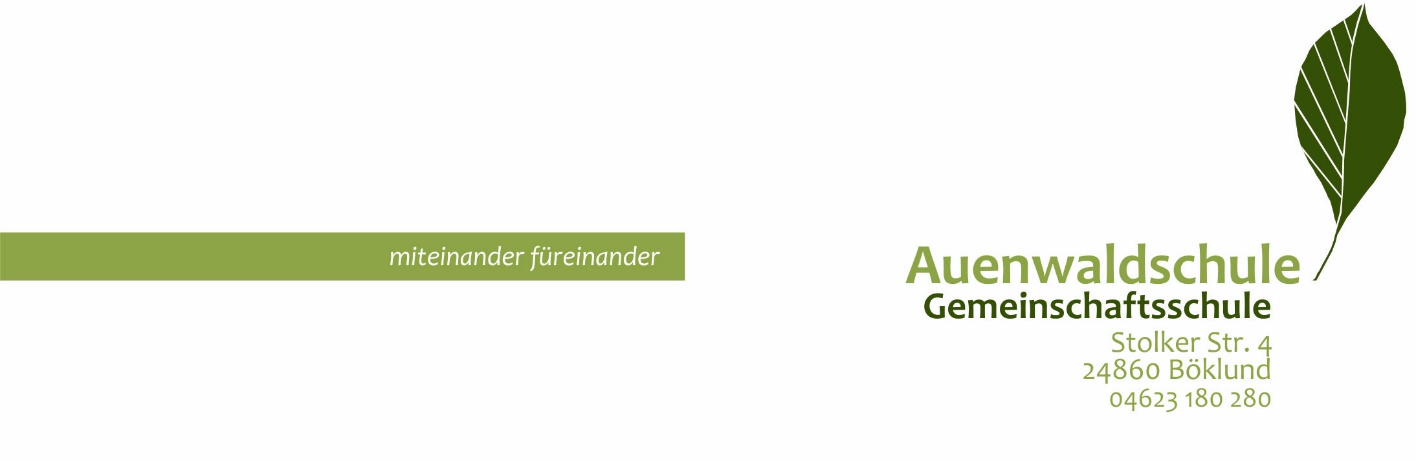 	                             Böklund, _________		Rücktritt von der Prüfung	Hiermit beantrage ich für meine Tochter/meinen Sohn ___________________________gemäß Absatz 3-6 des Erlasses “Besondere Regelungen bei der Prüfung zum Ersten allgemeinbildenden Schulabschlusses (ESA) an Gemeinschaftsschulen im Schuljahr 2020/21“ vom 28.01.2021 den Rücktritt von der Prüfung.Eine Beratung durch die Schule hat am ________________stattgefunden.Sie/Er wird mit der Erklärung des Rücktritts mit sofortiger Wirkung in die Klassenstufe 8 zurücktreten.____________________________________Unterschrift des/der Erziehungsberechtigten